PENINGKATAN KETERAMPILAN MENULIS CERPEN DENGAN MENERAPKAN TEKNIK TRANSFORMASI LAGU (JANGAN MENYERAH) PADA SISWA KELAS IX-1 SMP NEGERI 3 PERBAUNGANTAHUN PEMBELAJARAN 2022-2023TESISOLEH:SUYANTONPM : 217015010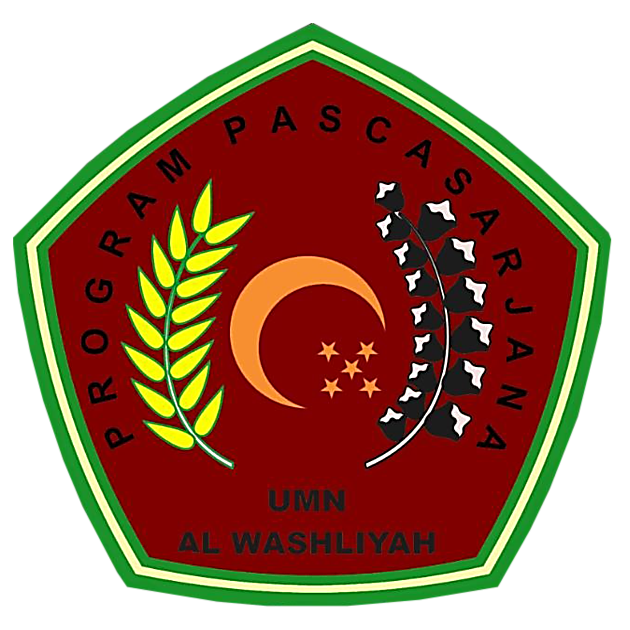 PROGRAM PASCASARJANAUNIVERSITAS MUSLIM NUSANTARAAL-WASHLIYAH MEDAN2022PENINGKATAN KETERAMPILAN MENULIS CERPEN DENGAN MENERAPKAN TEKNIK TRANSFORMASI LAGU (JANGAN MENYERAH) PADA SISWA KELAS IX-1 SMP NEGERI 3 PERBAUNGANTAHUN PEMBELAJARAN 2022-2023TESISDiajukan  kepada Panitia Ujian Tesis Universitas Muslim Nusantara Al-Washliyah untuk Memenuhi Sebagian dari Syarat Memperoleh Gelar Magister Pendidikan dalam Bidang Pendidikan Bahasa Indonesia OLEH:SUYANTONPM : 217015010PROGRAM PASCASARJANAUNIVERSITAS MUSLIM NUSANTARAAL-WASHLIYAH MEDAN2022